Srednja strukovna škola VinkovciStanka Vraza 15, 32100 VinkovciKlasa: 602-03/18-01/01URBROJ: 2188-49-01-18-562/1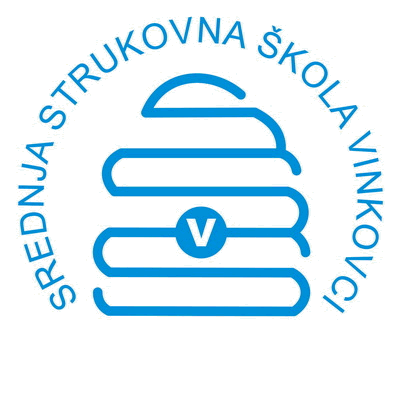 ODABRANE TEME ZA IZRADU ZAVRŠNOG RADA ZA ŠK.GOD.2018./2019.Vinkovci, 6.11.2018.Obrazovni sektor: TURIZAM I UGOSTITELJSTVOPrijedlog tema za izradu završnog radaZanimanje:  turističko-hotelijerski komercijalistRazred: 4.c,Mentorice: Miljenka Vujeva, Mirjana Jakšić i Maja VidićRazvoj volonturizma u svijetu i u Hrvatskoj – Željka Pepić, mentor M. VujevaDruštveno odgovorno poslovanje u ugostiteljstvu- Daniel Huseinović, mentor M. VujevaMikro hoteli kao novi trend u hotelijerstvu – Katić Kristina, mentor M. VujevaIntegralni hoteli u Hrvatskoj i svijetu – Luka Marijanović, mentor M. VujevaPovijesne manifestacije kao dio kulturnog turizma – Nikolina Brandić, mentor M. VujevaNautički turizam na hrvatskim rijekama – Marko Runtić, mentor M. VujevaNovi potrošački trendovi  u suvremenom turizmu – Marinela Milovac, mentor M. VujevaUloga i važnost hotelskih grupacija za razvoj ugostiteljstva i turizma – Paola Debelić mentor M. VujevaNastanak i razvoj putničkih agencija kroz povijest – Anja Kuskunović, mentor M. JakšićAnaliza poslovanja turoperatora u Hrvatskoj – Irena Bunčić, mentor M. JakšićRezervacija hotelskih usluga – Maja Pranjić, mentor M. JakšićPoslovi tijekom dolaska, boravka i odlaska gosta iz hotela – Marija Čalušić, mentor M. JakšićPolitika cijena hotelskih usluga – Dora Sučić, mentor M. JakšićUsporedba hotela s 4* i 5* - Kristijan Kekez, mentor M. JakšićKamperom na put srednjom Dalmacijom – Filip Čičmir, mentor M. JakšićBrendiranje hrvatskih vina – primjer Istre – Ivona Boričić, mentor M. JakšićObiteljska seoska gospodarstva na primjeru ruralnog turizma Osječko-baranjske županije – Ivana Damjanović, mentor M. JakšićPrimjena društvenih mreža u turizmu – Jurica Šabić, mentor M. VidićMarketinški posrednici – Luka Gudelj, mentor M. VidićMarketinško komuniciranje – Tamara Grgić, mentor M. VidićArheološke destinacije kontinentalne Hrvatske – Martina Marijančević, mentor M. VidićPreduvjeti nastanka turizma – Ivan Jukić, mentor M. VidićNastanak i razvoj suvremenog turizma – Iva Maras, mentor M. VidićHrvatske nematerijalne atrakcije UNESCO-a – Stela Čelebić, mentor M. VidićHrvatska turistička zajednica – Marko Gluvaković, mentor M. VidićHrvatske baštinske vrijednosti – Monika Mikolić, mentor M. VidićPrijedlog tema za izradu završnog radaZanimanje: konobar Razred: 3.d,Mentorice: Eva Jurčić i Karmela GalekovićProces proizvodnje i prezentacije vina – Laura Ivanko, mentor E. JurčićProizvodnja piva i načini posluživanja – Denis Kapidžić, mentor E. JurčićProces proizvodnje jakih alkoholnih pića i načini posluživanja – Dominik Crepić, mentor E. JurčićUpotreba povrća u kuharstvu – Dino Babić, mentor E. JurčićVoće i voćne prerađevine – Vanesa Marić, mentor E. JurčićŽitarice, mlinski i pekarski proizvodi – Ivan Sedlar, mentor E. JurčićUpotreba stimulansa u ugostiteljstvu – Elena Andabak, mentor E. JurčićHladna predjela i načini njihova posluživanja – Marija Dilberović, mentor E. JurčićTopla predjela i načini njihova posluživanja – Andrea Bebić, mentor E. JurčićMeso i mesne prerađevine – Tomislav Ljubić, mentor E. JurčićUgostiteljski objekti koji pružaju usluge prehrane, pića i napitaka – Josip Kikić, mentor K. GalekovićTehnologija poslužnog procesa – Iva Čelica, mentor K. GalekovićSredstva ponude hrane i pića – Ante Dadić, mentor k. GalekovićKavane – Benedikt Knežević, mentor K. GalekovićPripremanje i posluživanje pića u baru – Filip Jukić, mentor K. GalekovićPrijedlog tema za izradu završnog radaZanimanje:  slastičarRazred: 3.d,Mentorica: Nevenka BiondaIzrada „Milka“ torte – Anđela ČelićIzrada torte „Ledeni vjetar“ – Davorka – Nikolina DasovićIzrada torte „Policajka“ – Irena KuntićIzrada „Švarcvald“ torte – Nives Starčević, Ingrid ŠnajderIzrada čokoladne torte – Kristina ŠkvorcIzrada torte od sira – Ena UzunićPrijedlog tema za izradu završnog radaZanimanje: kuharRazred: 3.e,Mentorice: Ankica Živić i Lidia LešićMENI 1. – Josipa Pavičić, mentor A. ŽivićOGRUŠANA JAJA NA TATARSKI NAČINJUHA OD RAJČICE S KAŠICOM (TARANOM)SVINJSKI KOTLET NA SLAVONSKIDomaći rezanci na maslacuZelena salataORAHNJAČANapiši trebovanje za 240 osoba; promet i zaključno stanje,izračunaj prodajnu cijenu jela- menia s190% marže.MENI 2. – Ivana Marijanović, mentor A. ŽivićSALATA OD TUNJEVINE NA DOMAĆI NAČINBISTRA RIBLJA JUHA SA SLANIM ŠTAPIĆIMA SA SIROMPUNJENE LIGNJEKuhani krumpirZelena salataFRANCUSKA PITA S JABUKAMANapiši trebovanje za 205 osoba; promet i zaključno stanje,izračunaj prodajnu cijenu jela- menia s 230% marže.MENI 3. – Jozo Landeka, mentor A. ŽivićPUNJENA JAJA  "CASINO"GOVEĐA JUHA SA ŽLIČNJACIMA OD PŠENIČNE KRUPICEPOPEČCI OD MLJEVENOG MESA NA RUSKI NAČIN„Cavour“ garnituraZelena salataNADUVAKNapiši trebovanje za145 osoba; promet i zaključno stanje,izračunaj prodajnu cijenu jela- menia sa205% marže.MENI 7.- Ante Žeravica, mentor A- ŽivićTALIJANSKA JUHA MINESTRONFRANCUSKI HRUSTAVCI SA ŠUNKOMTirolski umakDALMATINSKA PAŠTICADAValjušci od krumpiraSložena salataSAVIJAČA SA SIROMNapiši trebovanje za 165 osoba; promet i zaključno stanje,izračunaj prodajnu cijenu jela- menia sa 195% marže.MENI 9. – Nikolina Martinović, mentor A. ŽivićKREM JUHA OD RIBEPOHANI ŠKAMPI (KOZICE) NA PARIŠKI NAČINUmak remouladeDALMATINSKI BRODETOblikovana palentaKOLAČ OD SIRA S JAGODAMANapiši trebovanje za 140 osoba; promet i zaključno stanje, izračunaj prodajnu cijenu jela- menia sa 260% marže.MENI 10. – Anamarija Prpić, mentor A. ŽivićWALDORF SALATASLAVONSKA SELJAČKA JUHAPIRJANI PILEĆI BATACI NA TALIJANSKI NAČINSložena salataSAVIJAČA SA SIROMNapiši trebovanje za 165 osoba; promet i zaključno stanje, izračunaj prodajnu cijenu jela- menia sa 230% marže.MENI 11. – Matej Sečkar, mentor A- ŽivićSALATA OD TUNJEVINEFRANCUSKA TORTA OD PALAČINKIPEČENI TELEĆI FRIKANDO "ŠTEFANI"Pirjani (restani) krumpirSložena salataNADUVAK S ČOKOLADOMNapiši trebovanje za 140 osoba; promet i zaključno stanje, izračunaj prodajnu cijenu jela- menia sa 240% marže.MENI 12. – Tomislav Serezlija, mentor A. ŽivićPROLJETNA SALATABISTRA GOVEĐA JUHA S BISKVITOM OD ŠUNKETELEĆI MEDALJONI U KREM UMAKURiža s graškom (rizi-bizi)Mimoza salataGLAZIRANE PUNJENE JABUKENapiši trebovanje za 175 osoba; promet i zaključno stanje, izračunaj prodajnu cijenu jela- menia sa 175% marže.MENI 13. – Anja Višić, mentor A. ŽivićBISTRA PILEĆA JUHA CELESTINOZELENI REZANCI "LIJEPA DAMA"PEČENA PASTRVA NA ŽARUDalmatinska garnituraKREM ODRESCI OD VANILIJENapiši trebovanje za 185 osoba;promet i zaključno stanje, izračunaj prodajnu cijenu jela- menia sa 190% marže.MENI 16. – Dominik Paša, mentor A. ŽivićJUHA OD CVJETAČEPOHANE PALAČINKE SA ŠPINATOM I ŠUNKOMRemouladni umakSVINJSKI KOTLET S TRSJADomaći široki rezanci na maslacuSalata od rajčiceVOĆNA SALATA S TUČENIM SLATKIM VRHNJEMNapiši trebovanje za 135 osoba; promet i zaključno stanje, izračunaj prodajnu cijenu jela- menia sa 240% marže.MENI 2. – Ela Đuran, mentor L.LešićKREM JUHA OD GLJIVAPOHANA CVJETAČA "ORLY"Tatarski umakPIRJANI SVINJSKI ODREZAKU UMAKU OD ZELENOG PAPRAValjušci od krumpiraSAVIJAČA S JABUKAMANapiši trebovanje za 130 osoba; promet i zaključno stanje, izračunaj prodajnu cijenu jela- menija sa 110% marže.MENI 4. – Franjo Bošnjak, mentor L.LešićKREM  JUHA OD CVJETAČECANELONI CESARDALMATINSKA PAŠTICADAValjušci od krumpiraSložena salataSAVIJAČA S JABUKAMANapiši trebovanje za 65 osoba; promet i zaključno stanje, izračunaj prodajnu cijenu jela- menija sa 190% marže.MENI 5. – Julija Čirinji, mentor L.LešićBISTRA JUHA OD PERADIBiskvit od parmezanaMUSAKA OD KRUMPIRAPOPRŽENA GOVEĐA PISANICA "STROGANOV"Domaći široki rezanciSalata od rajčiceSAVIJAČA S VIŠNJAMANapiši trebovanje za 120 osoba; promet i zaključno stanje, izračunaj prodajnu cijenu jela- menija sa 140% marže.MENI 7. – Ilija Čurić, mentor L.LešićFLORENTINSKA SALATAKREM JUHA OD BROKULESVINJSKI KOTLET NA SLAVONSKIDomaći rezanci na maslacuZelena salataORAHNJAČANapiši trebovanje za 125 osoba; promet i zaključno stanje, izračunaj prodajnu cijenu jela- menija sa 120% marže.MENI 9. – Domagoj Đulabić, mentor L.LešićPILEĆA RAGU JUHAPOHANA CVJETAČA "ORLY"Tatarski umakSVINJSKI KOTLET "IMPERIAL"Kašica od krumpiraMimoza salataZAPEČENE PALAČINKE SA SIROM U VRHNJUNapiši trebovanje za 80 osoba; promet i zaključno stanje, izračunaj prodajnu cijenu jela- menija sa 120 % marže.MENI 15. – Martina Končevski, mentor L.LešićJUHA OD RAJČICEDomaća kašicaZELENI REZANCI SA ŠAMPINJONIMAKIJEVSKI KOTLETŠtapići od krumpiraGrašak na maslacuSložena salataKREM ODRESCI OD VANILIJENapiši trebovanje za 140 osoba; promet i zaključno stanje, izračunaj prodajnu cijenu jela- menija sa 130% marže.MENI 16. – Nikolina Karabalić, mentor L.LešićGOVEĐA JUHA S BISKVITOM OD ŠUNKEPOHANE PALAČINKE SA ŠPINATOM I ŠUNKOMPISANICA OD MLJEVENOG MESA NA PRAŠKI NAČINPirjani (restani) krumpirZelena salataVOĆNA SALATANapiši trebovanje za 90 osoba; promet i zaključno stanje, izračunaj prodajnu cijenu jela- menija sa 150% marže.MENI 17.  – Katarina Karšaj, mentor L.LešićWaldorf salataBISTRA JUHA OD PERADIŽličnjaci od pšenične krupicePEČENA PASTRVA NA ŽARUDalmatinska garnituraZAPEČENE PALAČINKE SA SIROM U VRHNJUNapiši trebovanje za 115 osoba; promet i zaključno stanje, izračunaj prodajnu cijenu jela- menija sa 210% marže.MENI 19. – Marko Kolak, mentor L.LešićJUHA OD RAJČICEDomaća kašicaZELENI REZANCI SA ŠAMPINJONIMAPEČENO PILE S PROLJETNIM POVRĆEMZelena salataORAHNJAČANapiši trebovanje za 135 osoba; promet i zaključno stanje, izračunaj prodajnu cijenu jela- menija sa 170% marže.MENI 20. – Ivona Budišić, mentor L.LešićSALATA OD GOVEDINEBISTRA GOVEĐA JUHADomaća kašicaPISANICA OD MLJEVENOG MESA NA PRAŠKI NAČINPirjani (restani) krumpirZelena salataKREMA OD VANILIJENapiši trebovanje za 90 osoba; promet i zaključno stanje, izračunaj prodajnu cijenu jela- menija sa 130% marže.Prijedlog tema za izradu završnog radaZanimanje:pomoćni kuhar i slastičarRazred 3.i,Mentorica: Nevenka BiondaIzrada prhkog tijesta-cvjetići – Nikolina FilipovićIzrada i prženje lijevanog tijesta-palačinke – Eva BarišićIzrada domaćeg kruha – Ivan ĐurđevićPrigotovljavanje odreska na bečki način – Matea JambrecIzrada mafina – Valentina JozanovićIzrada malih pereca – Petar VarzićIzrada grčke salate – Marko ZvicerOBRAZOVNI SEKTOR: TEKSTIL I KOŽAPrijedlog tema za izradu završnog radaZanimanje: modni tehničarRazred: 4.b,Mentorice: Ljubica Kolarević i Lovorka Tkalčić DulićDizajniranje kroja inspiriranih Elizom Šokčević – Katarina Hrvojević, mentor Lj. KolarevićDizajniranje kroja po Studio Faro metodi – Đurđica Pintarić, mentor Lj. KolarevićDizajniranje kroja po ShingoSato metodi – Maja Dubravčević, mentor Lj. KolarevićDizajniranje kroja puzzle tehnikom – Kristina Živković, mentor Lj. KolarevićDizajniranje kroja inspiriranog Satirom, M. A. Reljkovića – Ana Marija Bilić, mentor Lj. KolarevićDizajniranje draping krojeva – Irena Ivanko, mentor Lj. KolarevićDizajniranje krojeva ženskih hlača – Gabrijela Čekić, mentor Lj. KolarevićModna kolekcija inspirirana meksičkom tradicijom – Ivana Moric, mentor L. Tkalčić-DulićModna kolekcija inspirirana indijskom tradicionalnom odjećom – Sara Smolčić, mentor L. Tkalčić-DulićModna kolekcija inspirirana rockabilly stilom – Vanesa Ležaić, mentor L. Tkalčić-DulićModna kolekcija inspirirana pop-art-om – Tamara Mikinac, mentor L. Tkalčić-DulićModna kolekcija inspirirana romantičnim stilom – Ivona Oručević, mentor L. Tkalčić-DulićModna kolekcija inspirirana rock stilom – Marlena Katić, mentor L. Tkalčić-DulićModna kolekcija inspirirana mornarskim stilom – Tanja Hraško, mentor L. Tkalčić-DulićPrijedlog tema za izradu završnog radaZanimanje: krojačRazred: 3.g, Mentorice: Ljubica Kolarević i Nada SušacIzrada ženske klasične suknje – Magdalena Škarica, mentor Lj. KolarevićIzrada ženske zvonolike suknje – Doris Nikšić, mentor N. SušacIzrada ženske klasične haljine – Antonija Matić, mentor Lj. KolarevićIzrada ženske haljine princes kroja – Aleksandra Bojić, mentor N. SušacModna kolekcija Kako je Potjeh tražio istinu – Laura Hujbert i  Nikolina Leovac, mentori Lj. Kolarević i N. SušacOBRAZOVNI SEKTOR: OSTALE I OSOBNE USLUGEPrijedlog tema za izradu završnog radaZanimanje: frizerRazred: 3.f,Mentorica: Branka DučmelićIzrada klasične HTO i oblikovanje frizure vodenom ondulacijom – Ivana KovačIzrada moderne  HTO ( uvijanje „na kat“ ) i oblikovanje fen- frizure – Nedjeljka BotićIzrada moderne  HTO (klasično  uvijanje ) i oblikovanje dnevne frizure – Valentina UremovićBojenje kose prvi put u prirodni ton i oblikovanje dnevne frizure – Ivana ŠtorekBojenje kose prvi put u moderni ton i oblikovanje večernje frizure – Iva TropšekBojenje prosijede kose koja ima do 50% sijedih vlasi u moderni ton i oblikovanje fen-frizure – Dora BudimirBojenje prosijede kose koja ima preko 50% sijedih vlasi u moderni ton i oblikovanje dnevne frizure – Dorotea EđedBojenje izrasta kod prethodno svjetlo obojene kose i oblikovanje večernje frizure – Marija RimacBojenje izrasta kod prethodno izbijeljene kose bojom i oblikovanje svečane frizure – Valentina LučićBojenje izrasta kod prethodno obojene kose u prirodni ton i oblikovanje dnevne frizure – Mihaela GrigićBojenje pojedinih pramenova modernom bojom i oblikovanje večernje frizure – Emilija VrapčenjakIzbjeljivanje pojedinih pramenova bjelilom i oblikovanje fen- frizure – Laura KorovNijansiranje kose bojom u istom tonu i oblikovanje punđe – Barbara JurišićPrijedlog tema za izradu završnog radaZanimanje: autolakirerRazred: 3.g,Mentor: Tomislav VeselčićMehanička priprema metalne površine za nanošenje premaza – Josip JemrićBrušenje metalne površine – Gabrijel CindrićPriprema i nanošenje punila - Dino PodrugovićKitanje metalne površine – Josip ŠćepanjecHidrografika – Jakov NikolićPrijedlog tema za izradu završnog radaZanimanje: soboslikar – ličilac i pomoćni soboslikar – ličilacRazred: 3.h,Mentorica:Melita MatijevićSkidanje starog naliča s drvenih podloga brušenjem – Marko KunovićLičenje mineralnih podloga disperzivnom bojom – Gabrijel GudičekPredradnje na mineralnim podlogama – Matej MarinićRavnatelj škole: Domagoj Bujadinović, prof._______________________________________ 